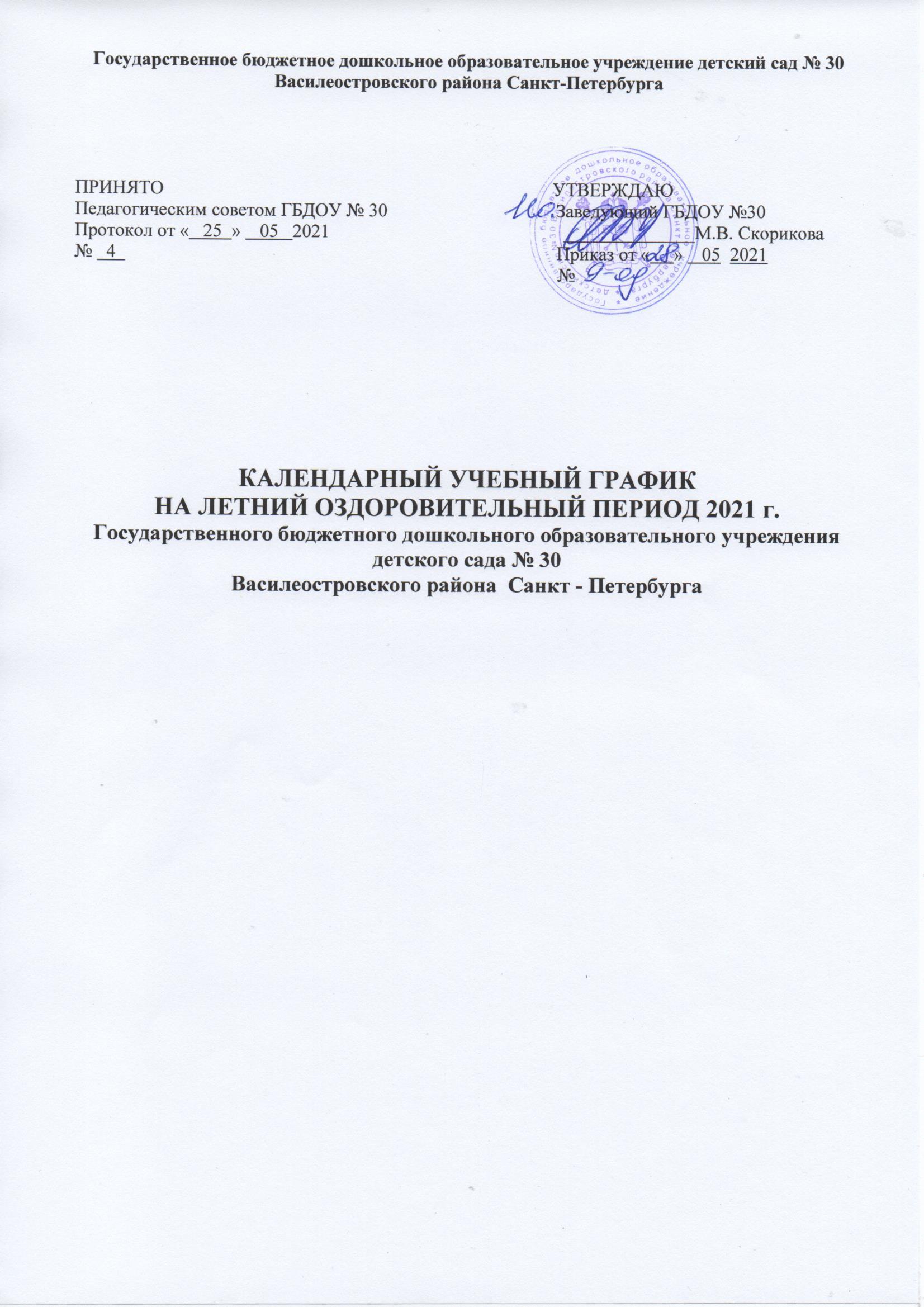 Календарный учебный график, регламентирующий общие требования к организации образовательного процесса в летний оздоровительный период (01.06 – 30.06 2021) формируется как отдельный документ и рассматривается на педагогическом совете образовательного учреждения № 4.Режим работы ГБДОУ – детский сад работает с 7.00 до 19.00Количество групп – 9 (1 младшая – 1 группа,  2 младшая – 1 группы,  средняя – 2 группы, старшая – 2 группы, подготовительная – 2 группы)Продолжительность работы летом:  с 7.00 - 19.00 для всех групп ГБДОУПродолжительность учебной недели: Пятидневная учебная неделя – согласно Уставу ГБДОУ детского сада № 30Праздничные (выходные) дни:  В соответствии с производственным календарём  на 2021 годРегламентирование образовательного процесса в течение дня:Расписание занятийна летний оздоровительный период 2021 г.1 младшая группа  (№ 7)Расписание занятийна летний оздоровительный период 2021 г.2 Младшая группа  (№ 4)Расписание занятийна летний оздоровительный период 2021 г.2 Младшая группа  (№8)Расписание занятийна летний оздоровительный период 2021 г.Средняя группа  (№ 4)Расписание занятийна летний оздоровительный период 2021 г.Средняя группа  (№ 2)Расписание занятийна летний оздоровительный период 2021 г.Старшая группа (№ 1)Летом *     При хорошей погоде физкультурные  и музыкальные занятия проводятся на улице.Расписание занятийна летний оздоровительный период 2021 г.Старшая группа (№ 6)Летом *     При хорошей погоде физкультурные  и музыкальные занятия проводятся на улице.Расписание занятийна летний оздоровительный период 2021 г.Подготовительная   группа (№ 5)Летом *     При хорошей погоде физкультурные  и музыкальные занятия проводятся на улице.Расписание занятийна летний оздоровительный период 2021 г.Подготовительная  группа (№ 9)Летом *     При хорошей погоде физкультурные  и музыкальные занятия проводятся на улице.Режим дня на летний оздоровительный период 2021 г.Подготовительная группа  (№ 5)Летом *      Из непрерывной образовательной деятельности проводятся только музыкальные и  физкультурные занятия.*      Рекомендуемые формы работы  - Совместная деятельность воспитателя с детьми игрового и развлекательно - досугового характера.*     Увеличивается время прогулок и дневного сна.*     При хорошей погоде физкультурные  и музыкальные занятия проводятся на улице.Режим  дня на летний оздоровительный период 2021 г.Подготовительная группа  (№9)Летом *      Из непрерывной образовательной деятельности проводятся только музыкальные и  физкультурные занятия.*      Рекомендуемые формы работы  - Совместная деятельность воспитателя с детьми игрового и развлекательно - досугового характера.*     Увеличивается время прогулок и дневного сна.*     При хорошей погоде физкультурные  и музыкальные занятия проводятся на улице.Режим  дня на летний оздоровительный период 2021 г.Старшая группа  (№ 1)Летом *      Из непрерывной образовательной деятельности проводятся только музыкальные и  физкультурные занятия.*      Рекомендуемые формы работы  - Совместная деятельность воспитателя с детьми игрового и развлекательно - досугового характера.*     Увеличивается время прогулок и дневного сна.*     При хорошей погоде физкультурные  и музыкальные занятия проводятся на улице.Режим дня на летний оздоровительный период 2021 г.Старшая группа  (№ 6)Летом *      Из непрерывной образовательной деятельности проводятся только музыкальные и  физкультурные занятия.*      Рекомендуемые формы работы  - Совместная деятельность воспитателя с детьми игрового и развлекательно - досугового характера.*     Увеличивается время прогулок и дневного сна.*     При хорошей погоде физкультурные  и музыкальные занятия проводятся на улице.Режим  дня на летний оздоровительный период 2021 г.Средняя группа  (№2)Летом *      Из непрерывной образовательной деятельности проводятся только музыкальные и  физкультурные занятия.*      Рекомендуемые формы работы  - Совместная деятельность воспитателя с детьми игрового и развлекательно - досугового характера.*     Увеличивается время прогулок и дневного сна.При хорошей погоде физкультурные  и музыкальные занятия проводятся на улицеРегламентирование образовательного процесса в течение дня на летний оздоровительный период 2021 г.Средняя группа  (№ 4)Летом *      Из непрерывной образовательной деятельности проводятся только музыкальные и  физкультурные занятия.*      Рекомендуемые формы работы  - Совместная деятельность воспитателя с детьми игрового и развлекательно - досугового характера.*     Увеличивается время прогулок и дневного сна.При хорошей погоде физкультурные  и музыкальные занятия проводятся на улицеРежим дня на летний оздоровительный период 2021 г.2 Младшая группа  (№8)Летом *      Из непрерывной образовательной деятельности проводятся только музыкальные и  физкультурные занятия.*      Рекомендуемые формы работы  - Совместная деятельность воспитателя с детьми игрового и развлекательно - досугового характера.*     Увеличивается время прогулок и дневного сна.Режим дня на летний оздоровительный период 2021 г.2 Младшая группа  (№ 3)Летом *      Из непрерывной образовательной деятельности проводятся только музыкальные и  физкультурные занятия.*      Рекомендуемые формы работы  - Совместная деятельность воспитателя с детьми игрового и развлекательно - досугового характера.*     Увеличивается время прогулок и дневного сна.Режим дня на летний оздоровительный период 2021 г.1 младшая группа  (№7)Летом *      Из непрерывной образовательной деятельности проводятся только музыкальные и  физкультурные занятия.*      Рекомендуемые формы работы  - Совместная деятельность воспитателя с детьми игрового и развлекательно - досугового характера.*     Увеличивается время прогулок и дневного сна.Режим двигательной активности детей на летний оздоровительный период 2021 годаРабота с родителямиВиды деятельностиВиды деятельностиВиды деятельностиВиды деятельностиДни неделиДни неделиДни неделиДни неделиДни неделиНепрерывная образовательная деятельность (НОД)Непрерывная образовательная деятельность (НОД)Непрерывная образовательная деятельность (НОД)Непрерывная образовательная деятельность (НОД) Утренняя гимнастика Утренняя гимнастика Утренняя гимнастика Утренняя гимнастика Утренняя гимнастикаПродолжительность (мин)Кол-во в неделюКол-во в неделюЕжедневно - 8.10 - 8.15Ежедневно - 8.10 - 8.15Ежедневно - 8.10 - 8.15Ежедневно - 8.10 - 8.15Ежедневно - 8.10 - 8.15Продолжительность (мин)Кол-во в неделюКол-во в неделюПонедельник Вторник Среда Четверг Пятница Физкультура10228.45 – 8.558.45 – 8.55Музыка.10228.45 – 8.558.45 – 8.55Общее количество НОД в неделюОбщее количество НОД в неделюОбщее количество НОД в неделю4Совместная деятельность  Совместная деятельность  Совместная деятельность  Совместная деятельность  Художественно-эстетическое развитиеХудожественно-эстетическое развитиеХудожественно-эстетическое развитиеХудожественно-эстетическое развитиеХудожественно-эстетическое развитиеХудожественно-эстетическое развитиеХудожественно-эстетическое развитиеХудожественно-эстетическое развитиеХудожественно-эстетическое развитие- лепка-рисование- лепка-рисование1111++Социально-коммуникативное, познавательное и речевое  развитиеСоциально-коммуникативное, познавательное и речевое  развитиеСоциально-коммуникативное, познавательное и речевое  развитиеСоциально-коммуникативное, познавательное и речевое  развитиеСоциально-коммуникативное, познавательное и речевое  развитиеСоциально-коммуникативное, познавательное и речевое  развитиеСоциально-коммуникативное, познавательное и речевое  развитиеСоциально-коммуникативное, познавательное и речевое  развитиеСоциально-коммуникативное, познавательное и речевое  развитиеРабота с детьми по предупреждению бытового и дорожного травматизмаРабота с детьми по предупреждению бытового и дорожного травматизмаРабота с детьми по предупреждению бытового и дорожного травматизмаРабота с детьми по предупреждению бытового и дорожного травматизма В соответствии с календарным планом. В соответствии с календарным планом. В соответствии с календарным планом. В соответствии с календарным планом. В соответствии с календарным планом.Экологическое воспитание детейЭкологическое воспитание детейЭкологическое воспитание детейЭкологическое воспитание детей  В соответствии с календарным планом  В соответствии с календарным планом  В соответствии с календарным планом  В соответствии с календарным планом  В соответствии с календарным планомРабота с детьми по культуре поведенияРабота с детьми по культуре поведенияРабота с детьми по культуре поведенияРабота с детьми по культуре поведенияЕжедневно. В соответствии с календарным планом.Ежедневно. В соответствии с календарным планом.Ежедневно. В соответствии с календарным планом.Ежедневно. В соответствии с календарным планом.Ежедневно. В соответствии с календарным планом.Чтение художественной литературыЧтение художественной литературыЧтение художественной литературыЧтение художественной литературыЕжедневно. В соответствии с календарным планом.Ежедневно. В соответствии с календарным планом.Ежедневно. В соответствии с календарным планом.Ежедневно. В соответствии с календарным планом.Ежедневно. В соответствии с календарным планом.Виды деятельностиВиды деятельностиВиды деятельностиВиды деятельностиДни неделиДни неделиДни неделиДни неделиДни неделинепрерывная  образовательная деятельность (НОД)непрерывная  образовательная деятельность (НОД)непрерывная  образовательная деятельность (НОД)непрерывная  образовательная деятельность (НОД) Утренняя гимнастика Утренняя гимнастика Утренняя гимнастика Утренняя гимнастика Утренняя гимнастикаПродолжительность (мин)Кол-во в неделюКол-во в неделюЕжедневно - 8.15 – 8.20 Ежедневно - 8.15 – 8.20 Ежедневно - 8.15 – 8.20 Ежедневно - 8.15 – 8.20 Ежедневно - 8.15 – 8.20 Продолжительность (мин)Кол-во в неделюКол-во в неделюПонедельник Вторник Среда Четверг Пятница Физкультура         10229.05-9.159.05-9.159.05-9.15Музыка.         10229.05-9.159.05-9.15Общее количество НОД в неделюОбщее количество НОД в неделюОбщее количество НОД в неделю4Совместная деятельность  Совместная деятельность  Совместная деятельность  Совместная деятельность  Художественно-эстетическое развитиеХудожественно-эстетическое развитиеХудожественно-эстетическое развитиеХудожественно-эстетическое развитиеХудожественно-эстетическое развитиеХудожественно-эстетическое развитиеХудожественно-эстетическое развитиеХудожественно-эстетическое развитиеХудожественно-эстетическое развитие- лепка-рисование- лепка-рисование1111++Социально-коммуникативное познавательное и речевое  развитиеСоциально-коммуникативное познавательное и речевое  развитиеСоциально-коммуникативное познавательное и речевое  развитиеСоциально-коммуникативное познавательное и речевое  развитиеСоциально-коммуникативное познавательное и речевое  развитиеСоциально-коммуникативное познавательное и речевое  развитиеСоциально-коммуникативное познавательное и речевое  развитиеСоциально-коммуникативное познавательное и речевое  развитиеСоциально-коммуникативное познавательное и речевое  развитиеРабота с детьми по предупреждению бытового и дорожного травматизмаРабота с детьми по предупреждению бытового и дорожного травматизмаРабота с детьми по предупреждению бытового и дорожного травматизмаРабота с детьми по предупреждению бытового и дорожного травматизмаВ соответствии с календарным планом.В соответствии с календарным планом.В соответствии с календарным планом.В соответствии с календарным планом.В соответствии с календарным планом.Экологическое воспитание детейЭкологическое воспитание детейЭкологическое воспитание детейЭкологическое воспитание детей  В соответствии с календарным планом  В соответствии с календарным планом  В соответствии с календарным планом  В соответствии с календарным планом  В соответствии с календарным планомРабота с детьми по культуре поведенияРабота с детьми по культуре поведенияРабота с детьми по культуре поведенияРабота с детьми по культуре поведенияЕжедневно. В соответствии с календарным планом.Ежедневно. В соответствии с календарным планом.Ежедневно. В соответствии с календарным планом.Ежедневно. В соответствии с календарным планом.Ежедневно. В соответствии с календарным планом.Чтение художественной литературыЧтение художественной литературыЧтение художественной литературыЧтение художественной литературыЕжедневно. В соответствии с календарным планом.Ежедневно. В соответствии с календарным планом.Ежедневно. В соответствии с календарным планом.Ежедневно. В соответствии с календарным планом.Ежедневно. В соответствии с календарным планом.Виды деятельностиВиды деятельностиВиды деятельностиВиды деятельностиДни неделиДни неделиДни неделиДни неделиДни неделинепрерывная  образовательная деятельность (НОД)непрерывная  образовательная деятельность (НОД)непрерывная  образовательная деятельность (НОД)непрерывная  образовательная деятельность (НОД) Утренняя гимнастика Утренняя гимнастика Утренняя гимнастика Утренняя гимнастика Утренняя гимнастикаПродолжительность (мин)Кол-во в неделюКол-во в неделюЕжедневно - 8.15 – 8.20 Ежедневно - 8.15 – 8.20 Ежедневно - 8.15 – 8.20 Ежедневно - 8.15 – 8.20 Ежедневно - 8.15 – 8.20 Продолжительность (мин)Кол-во в неделюКол-во в неделюПонедельник Вторник Среда Четверг Пятница Физкультура         15339.05-9.209.05-9.209.05-9.20Музыка.         15229.00-9.159.00-9.15Общее количество НОД в неделюОбщее количество НОД в неделюОбщее количество НОД в неделю5Совместная деятельность  Совместная деятельность  Совместная деятельность  Совместная деятельность  Художественно-эстетическое развитиеХудожественно-эстетическое развитиеХудожественно-эстетическое развитиеХудожественно-эстетическое развитиеХудожественно-эстетическое развитиеХудожественно-эстетическое развитиеХудожественно-эстетическое развитиеХудожественно-эстетическое развитиеХудожественно-эстетическое развитие- лепка-аппликация-рисование- лепка-аппликация-рисование111111+++Социально-коммуникативное, познавательное и речевое  развитиеСоциально-коммуникативное, познавательное и речевое  развитиеСоциально-коммуникативное, познавательное и речевое  развитиеСоциально-коммуникативное, познавательное и речевое  развитиеСоциально-коммуникативное, познавательное и речевое  развитиеСоциально-коммуникативное, познавательное и речевое  развитиеСоциально-коммуникативное, познавательное и речевое  развитиеСоциально-коммуникативное, познавательное и речевое  развитиеСоциально-коммуникативное, познавательное и речевое  развитиеРабота с детьми по предупреждению бытового и дорожного травматизмаРабота с детьми по предупреждению бытового и дорожного травматизмаРабота с детьми по предупреждению бытового и дорожного травматизмаРабота с детьми по предупреждению бытового и дорожного травматизмаВ соответствии с календарным планом.В соответствии с календарным планом.В соответствии с календарным планом.В соответствии с календарным планом.В соответствии с календарным планом.Экологическое воспитание детейЭкологическое воспитание детейЭкологическое воспитание детейЭкологическое воспитание детей  В соответствии с календарным планом  В соответствии с календарным планом  В соответствии с календарным планом  В соответствии с календарным планом  В соответствии с календарным планомРабота с детьми по культуре поведенияРабота с детьми по культуре поведенияРабота с детьми по культуре поведенияРабота с детьми по культуре поведенияЕжедневно. В соответствии с календарным планом.Ежедневно. В соответствии с календарным планом.Ежедневно. В соответствии с календарным планом.Ежедневно. В соответствии с календарным планом.Ежедневно. В соответствии с календарным планом.Чтение художественной литературыЧтение художественной литературыЧтение художественной литературыЧтение художественной литературыЕжедневно. В соответствии с календарным планом.Ежедневно. В соответствии с календарным планом.Ежедневно. В соответствии с календарным планом.Ежедневно. В соответствии с календарным планом.Ежедневно. В соответствии с календарным планом.Виды деятельностиВиды деятельностиВиды деятельностиВиды деятельностиДни неделиДни неделиДни неделиДни неделиДни неделинепрерывная  образовательная деятельность (НОД)непрерывная  образовательная деятельность (НОД)непрерывная  образовательная деятельность (НОД)непрерывная  образовательная деятельность (НОД) Утренняя гимнастика Утренняя гимнастика Утренняя гимнастика Утренняя гимнастика Утренняя гимнастикаПродолжительность (мин)Кол-во в неделюКол-во в неделюЕжедневно - 8.12 – 8.20 Ежедневно - 8.12 – 8.20 Ежедневно - 8.12 – 8.20 Ежедневно - 8.12 – 8.20 Ежедневно - 8.12 – 8.20 Продолжительность (мин)Кол-во в неделюКол-во в неделюПонедельник Вторник Среда Четверг Пятница Физкультура          20339.30-9.459.25-9.459.25-9.45Музыка.          20229.40-10.009.40-10.00Общее количество НОД в неделюОбщее количество НОД в неделюОбщее количество НОД в неделю5Совместная деятельность  Совместная деятельность  Совместная деятельность  Совместная деятельность  Художественно-эстетическое развитиеХудожественно-эстетическое развитиеХудожественно-эстетическое развитиеХудожественно-эстетическое развитиеХудожественно-эстетическое развитиеХудожественно-эстетическое развитиеХудожественно-эстетическое развитиеХудожественно-эстетическое развитиеХудожественно-эстетическое развитие- лепка-аппликация-рисование- лепка-аппликация-рисование111111+++Социально-коммуникативное, познавательное и речевое  развитиеСоциально-коммуникативное, познавательное и речевое  развитиеСоциально-коммуникативное, познавательное и речевое  развитиеСоциально-коммуникативное, познавательное и речевое  развитиеСоциально-коммуникативное, познавательное и речевое  развитиеСоциально-коммуникативное, познавательное и речевое  развитиеСоциально-коммуникативное, познавательное и речевое  развитиеСоциально-коммуникативное, познавательное и речевое  развитиеСоциально-коммуникативное, познавательное и речевое  развитиеРабота с детьми по предупреждению бытового и дорожного травматизмаРабота с детьми по предупреждению бытового и дорожного травматизмаРабота с детьми по предупреждению бытового и дорожного травматизмаРабота с детьми по предупреждению бытового и дорожного травматизмаВ соответствии с календарным планом.В соответствии с календарным планом.В соответствии с календарным планом.В соответствии с календарным планом.В соответствии с календарным планом.Экологическое воспитание детейЭкологическое воспитание детейЭкологическое воспитание детейЭкологическое воспитание детей  В соответствии с календарным планом  В соответствии с календарным планом  В соответствии с календарным планом  В соответствии с календарным планом  В соответствии с календарным планомРабота с детьми по культуре поведенияРабота с детьми по культуре поведенияРабота с детьми по культуре поведенияРабота с детьми по культуре поведенияЕжедневно. В соответствии с календарным планом.Ежедневно. В соответствии с календарным планом.Ежедневно. В соответствии с календарным планом.Ежедневно. В соответствии с календарным планом.Ежедневно. В соответствии с календарным планом.Чтение художественной литературыЧтение художественной литературыЧтение художественной литературыЧтение художественной литературыЕжедневно. В соответствии с календарным планом.Ежедневно. В соответствии с календарным планом.Ежедневно. В соответствии с календарным планом.Ежедневно. В соответствии с календарным планом.Ежедневно. В соответствии с календарным планом.Виды деятельностиВиды деятельностиВиды деятельностиВиды деятельностиДни неделиДни неделиДни неделиДни неделиДни неделинепрерывная  образовательная деятельность (НОД)непрерывная  образовательная деятельность (НОД)непрерывная  образовательная деятельность (НОД)непрерывная  образовательная деятельность (НОД) Утренняя гимнастика Утренняя гимнастика Утренняя гимнастика Утренняя гимнастика Утренняя гимнастикаПродолжительность (мин)Кол-во в неделюКол-во в неделюЕжедневно - 8.12 – 8.20 Ежедневно - 8.12 – 8.20 Ежедневно - 8.12 – 8.20 Ежедневно - 8.12 – 8.20 Ежедневно - 8.12 – 8.20 Продолжительность (мин)Кол-во в неделюКол-во в неделюПонедельник Вторник Среда Четверг Пятница Физкультура          20339.35-9.559.35-9.559.35-9.55Музыка.          20229.25-9.459.25-9.45Общее количество НОД в неделюОбщее количество НОД в неделюОбщее количество НОД в неделю5Совместная деятельность  Совместная деятельность  Совместная деятельность  Совместная деятельность  Художественно-эстетическое развитиеХудожественно-эстетическое развитиеХудожественно-эстетическое развитиеХудожественно-эстетическое развитиеХудожественно-эстетическое развитиеХудожественно-эстетическое развитиеХудожественно-эстетическое развитиеХудожественно-эстетическое развитиеХудожественно-эстетическое развитие- лепка-аппликация-рисование- лепка-аппликация-рисование111111+++Социально-коммуникативное, познавательное и речевое  развитиеСоциально-коммуникативное, познавательное и речевое  развитиеСоциально-коммуникативное, познавательное и речевое  развитиеСоциально-коммуникативное, познавательное и речевое  развитиеСоциально-коммуникативное, познавательное и речевое  развитиеСоциально-коммуникативное, познавательное и речевое  развитиеСоциально-коммуникативное, познавательное и речевое  развитиеСоциально-коммуникативное, познавательное и речевое  развитиеСоциально-коммуникативное, познавательное и речевое  развитиеРабота с детьми по предупреждению бытового и дорожного травматизмаРабота с детьми по предупреждению бытового и дорожного травматизмаРабота с детьми по предупреждению бытового и дорожного травматизмаРабота с детьми по предупреждению бытового и дорожного травматизмаВ соответствии с календарным планом.В соответствии с календарным планом.В соответствии с календарным планом.В соответствии с календарным планом.В соответствии с календарным планом.Экологическое воспитание детейЭкологическое воспитание детейЭкологическое воспитание детейЭкологическое воспитание детей  В соответствии с календарным планом  В соответствии с календарным планом  В соответствии с календарным планом  В соответствии с календарным планом  В соответствии с календарным планомРабота с детьми по культуре поведенияРабота с детьми по культуре поведенияРабота с детьми по культуре поведенияРабота с детьми по культуре поведенияЕжедневно. В соответствии с календарным планом.Ежедневно. В соответствии с календарным планом.Ежедневно. В соответствии с календарным планом.Ежедневно. В соответствии с календарным планом.Ежедневно. В соответствии с календарным планом.Чтение художественной литературыЧтение художественной литературыЧтение художественной литературыЧтение художественной литературыЕжедневно. В соответствии с календарным планом.Ежедневно. В соответствии с календарным планом.Ежедневно. В соответствии с календарным планом.Ежедневно. В соответствии с календарным планом.Ежедневно. В соответствии с календарным планом.Виды деятельностиВиды деятельностиВиды деятельностиВиды деятельностиДни неделиДни неделиДни неделиДни неделиДни неделинепрерывная  образовательная деятельность (НОД)непрерывная  образовательная деятельность (НОД)непрерывная  образовательная деятельность (НОД)непрерывная  образовательная деятельность (НОД) Утренняя гимнастика Утренняя гимнастика Утренняя гимнастика Утренняя гимнастика Утренняя гимнастикаПродолжительность (мин)Кол-во в неделюКол-во в неделюЕжедневно - 8.10 – 8.20 Ежедневно - 8.10 – 8.20 Ежедневно - 8.10 – 8.20 Ежедневно - 8.10 – 8.20 Ежедневно - 8.10 – 8.20 Продолжительность (мин)Кол-во в неделюКол-во в неделюПонедельник Вторник Среда Четверг Пятница Физкультура          253310.10-10.35(10.30-10.55*)10.10-10.35(10.30-10.55*)10.10-10.35(10.30-10.55*)Музыка.          252210.10-10.35 (10.30-10.55*)10.10-10.35 (10.30-10.55*)Общее количество НОД в неделюОбщее количество НОД в неделюОбщее количество НОД в неделю5Совместная деятельность  Совместная деятельность  Совместная деятельность  Совместная деятельность  Художественно-эстетическое развитиеХудожественно-эстетическое развитиеХудожественно-эстетическое развитиеХудожественно-эстетическое развитиеХудожественно-эстетическое развитиеХудожественно-эстетическое развитиеХудожественно-эстетическое развитиеХудожественно-эстетическое развитиеХудожественно-эстетическое развитие- лепка-аппликация-рисование- лепка-аппликация-рисование112112++++Социально-коммуникативное, познавательное и речевое  развитиеСоциально-коммуникативное, познавательное и речевое  развитиеСоциально-коммуникативное, познавательное и речевое  развитиеСоциально-коммуникативное, познавательное и речевое  развитиеСоциально-коммуникативное, познавательное и речевое  развитиеСоциально-коммуникативное, познавательное и речевое  развитиеСоциально-коммуникативное, познавательное и речевое  развитиеСоциально-коммуникативное, познавательное и речевое  развитиеСоциально-коммуникативное, познавательное и речевое  развитиеРабота с детьми по предупреждению бытового и дорожного травматизмаРабота с детьми по предупреждению бытового и дорожного травматизмаРабота с детьми по предупреждению бытового и дорожного травматизмаРабота с детьми по предупреждению бытового и дорожного травматизмаВ соответствии с календарным планом.В соответствии с календарным планом.В соответствии с календарным планом.В соответствии с календарным планом.В соответствии с календарным планом.Экологическое воспитание детейЭкологическое воспитание детейЭкологическое воспитание детейЭкологическое воспитание детей  В соответствии с календарным планом  В соответствии с календарным планом  В соответствии с календарным планом  В соответствии с календарным планом  В соответствии с календарным планомРабота с детьми по культуре поведенияРабота с детьми по культуре поведенияРабота с детьми по культуре поведенияРабота с детьми по культуре поведенияЕжедневно. В соответствии с календарным планом.Ежедневно. В соответствии с календарным планом.Ежедневно. В соответствии с календарным планом.Ежедневно. В соответствии с календарным планом.Ежедневно. В соответствии с календарным планом.Чтение художественной литературыЧтение художественной литературыЧтение художественной литературыЧтение художественной литературыЕжедневно. В соответствии с календарным планом.Ежедневно. В соответствии с календарным планом.Ежедневно. В соответствии с календарным планом.Ежедневно. В соответствии с календарным планом.Ежедневно. В соответствии с календарным планом.Виды деятельностиВиды деятельностиВиды деятельностиВиды деятельностиДни неделиДни неделиДни неделиДни неделиДни неделинепрерывная  образовательная деятельность (НОД)непрерывная  образовательная деятельность (НОД)непрерывная  образовательная деятельность (НОД)непрерывная  образовательная деятельность (НОД) Утренняя гимнастика Утренняя гимнастика Утренняя гимнастика Утренняя гимнастика Утренняя гимнастикаПродолжительность (мин)Кол-во в неделюКол-во в неделюЕжедневно - 8.10 – 8.20 Ежедневно - 8.10 – 8.20 Ежедневно - 8.10 – 8.20 Ежедневно - 8.10 – 8.20 Ежедневно - 8.10 – 8.20 Продолжительность (мин)Кол-во в неделюКол-во в неделюПонедельник Вторник Среда Четверг Пятница Физкультура          253310.00-10.25(10.30-10.55*)10.00-10.25(10.30-10.55*)10.00-10.25(10.30-10.55*)Музыка.          252210.00-10.25(10.30-10.55*)10.00-10.25(10.30-10.55*)Общее количество НОД в неделюОбщее количество НОД в неделюОбщее количество НОД в неделю5Совместная деятельность  Совместная деятельность  Совместная деятельность  Совместная деятельность  Художественно-эстетическое развитиеХудожественно-эстетическое развитиеХудожественно-эстетическое развитиеХудожественно-эстетическое развитиеХудожественно-эстетическое развитиеХудожественно-эстетическое развитиеХудожественно-эстетическое развитиеХудожественно-эстетическое развитиеХудожественно-эстетическое развитие- лепка-аппликация-рисование- лепка-аппликация-рисование112112++++Социально-коммуникативное познавательное и речевое  развитиеСоциально-коммуникативное познавательное и речевое  развитиеСоциально-коммуникативное познавательное и речевое  развитиеСоциально-коммуникативное познавательное и речевое  развитиеСоциально-коммуникативное познавательное и речевое  развитиеСоциально-коммуникативное познавательное и речевое  развитиеСоциально-коммуникативное познавательное и речевое  развитиеСоциально-коммуникативное познавательное и речевое  развитиеСоциально-коммуникативное познавательное и речевое  развитиеРабота с детьми по предупреждению бытового и дорожного травматизмаРабота с детьми по предупреждению бытового и дорожного травматизмаРабота с детьми по предупреждению бытового и дорожного травматизмаРабота с детьми по предупреждению бытового и дорожного травматизмаВ соответствии с календарным планом.В соответствии с календарным планом.В соответствии с календарным планом.В соответствии с календарным планом.В соответствии с календарным планом.Экологическое воспитание детейЭкологическое воспитание детейЭкологическое воспитание детейЭкологическое воспитание детей  В соответствии с календарным планом  В соответствии с календарным планом  В соответствии с календарным планом  В соответствии с календарным планом  В соответствии с календарным планомРабота с детьми по культуре поведенияРабота с детьми по культуре поведенияРабота с детьми по культуре поведенияРабота с детьми по культуре поведенияЕжедневно. В соответствии с календарным планом.Ежедневно. В соответствии с календарным планом.Ежедневно. В соответствии с календарным планом.Ежедневно. В соответствии с календарным планом.Ежедневно. В соответствии с календарным планом.Чтение художественной литературыЧтение художественной литературыЧтение художественной литературыЧтение художественной литературыЕжедневно. В соответствии с календарным планом.Ежедневно. В соответствии с календарным планом.Ежедневно. В соответствии с календарным планом.Ежедневно. В соответствии с календарным планом.Ежедневно. В соответствии с календарным планом.Виды деятельностиВиды деятельностиВиды деятельностиВиды деятельностиДни неделиДни неделиДни неделиДни неделиДни неделиНепрерывная образовательная деятельность (НОД)Непрерывная образовательная деятельность (НОД)Непрерывная образовательная деятельность (НОД)Непрерывная образовательная деятельность (НОД) Утренняя гимнастика Утренняя гимнастика Утренняя гимнастика Утренняя гимнастика Утренняя гимнастикаПродолжительность (мин)Кол-во в неделюКол-во в неделюЕжедневно - 8.10 – 8.20 Ежедневно - 8.10 – 8.20 Ежедневно - 8.10 – 8.20 Ежедневно - 8.10 – 8.20 Ежедневно - 8.10 – 8.20 Продолжительность (мин)Кол-во в неделюКол-во в неделюПонедельник Вторник Среда Четверг Пятница Физкультура                  30             3             310.30-11.00(11.50 – 12.20*)10.30-11.00(11.50 – 12.20*)10.30-11.00(11.50 – 12.20*)Музыка.                  30             2             2 10.30-11.00(11.50 – 12.20*)10.30-11.00(11.50 – 12.20*)Общее количество НОД в неделюОбщее количество НОД в неделюОбщее количество НОД в неделю5Совместная деятельность  Совместная деятельность  Совместная деятельность  Совместная деятельность  Художественно-эстетическое развитиеХудожественно-эстетическое развитиеХудожественно-эстетическое развитиеХудожественно-эстетическое развитиеХудожественно-эстетическое развитиеХудожественно-эстетическое развитиеХудожественно-эстетическое развитиеХудожественно-эстетическое развитиеХудожественно-эстетическое развитие- лепка-аппликация-рисование- лепка-аппликация-рисование111111+++Социально-коммуникативное познавательное и речевое  развитиеСоциально-коммуникативное познавательное и речевое  развитиеСоциально-коммуникативное познавательное и речевое  развитиеСоциально-коммуникативное познавательное и речевое  развитиеСоциально-коммуникативное познавательное и речевое  развитиеСоциально-коммуникативное познавательное и речевое  развитиеСоциально-коммуникативное познавательное и речевое  развитиеСоциально-коммуникативное познавательное и речевое  развитиеСоциально-коммуникативное познавательное и речевое  развитиеРабота с детьми по предупреждению бытового и дорожного травматизмаРабота с детьми по предупреждению бытового и дорожного травматизмаРабота с детьми по предупреждению бытового и дорожного травматизмаРабота с детьми по предупреждению бытового и дорожного травматизмаВ соответствии с календарным планом.В соответствии с календарным планом.В соответствии с календарным планом.В соответствии с календарным планом.В соответствии с календарным планом.Экологическое воспитание детейЭкологическое воспитание детейЭкологическое воспитание детейЭкологическое воспитание детей  В соответствии с календарным планом  В соответствии с календарным планом  В соответствии с календарным планом  В соответствии с календарным планом  В соответствии с календарным планомРабота с детьми по культуре поведенияРабота с детьми по культуре поведенияРабота с детьми по культуре поведенияРабота с детьми по культуре поведенияЕжедневно. В соответствии с календарным планом.Ежедневно. В соответствии с календарным планом.Ежедневно. В соответствии с календарным планом.Ежедневно. В соответствии с календарным планом.Ежедневно. В соответствии с календарным планом.Чтение художественной литературыЧтение художественной литературыЧтение художественной литературыЧтение художественной литературыЕжедневно. В соответствии с календарным планом.Ежедневно. В соответствии с календарным планом.Ежедневно. В соответствии с календарным планом.Ежедневно. В соответствии с календарным планом.Ежедневно. В соответствии с календарным планом.Виды деятельностиВиды деятельностиВиды деятельностиВиды деятельностиДни неделиДни неделиДни неделиДни неделиДни неделиНепрерывная образовательная деятельность (НОД)Непрерывная образовательная деятельность (НОД)Непрерывная образовательная деятельность (НОД)Непрерывная образовательная деятельность (НОД) Утренняя гимнастика Утренняя гимнастика Утренняя гимнастика Утренняя гимнастика Утренняя гимнастикаПродолжительность (мин)Кол-во в неделюКол-во в неделюЕжедневно - 8.10 – 8.20 Ежедневно - 8.10 – 8.20 Ежедневно - 8.10 – 8.20 Ежедневно - 8.10 – 8.20 Ежедневно - 8.10 – 8.20 Продолжительность (мин)Кол-во в неделюКол-во в неделюПонедельник Вторник Среда Четверг Пятница Физкультура                  30             3             310.30-11.00(11.50 – 12.20*)10.30-11.00(11.50 – 12.20*)10.30-11.00(11.50 – 12.20*)Музыка.                  30             2             2 10.30-11.00(11.50 – 12.20*)10.30-11.00(11.50 – 12.20*)Общее количество НОД в неделюОбщее количество НОД в неделюОбщее количество НОД в неделю5Совместная деятельность  Совместная деятельность  Совместная деятельность  Совместная деятельность  Художественно-эстетическое развитиеХудожественно-эстетическое развитиеХудожественно-эстетическое развитиеХудожественно-эстетическое развитиеХудожественно-эстетическое развитиеХудожественно-эстетическое развитиеХудожественно-эстетическое развитиеХудожественно-эстетическое развитиеХудожественно-эстетическое развитие- лепка-аппликация-рисование- лепка-аппликация-рисование112112++++Социально-коммуникативное познавательное и речевое  развитиеСоциально-коммуникативное познавательное и речевое  развитиеСоциально-коммуникативное познавательное и речевое  развитиеСоциально-коммуникативное познавательное и речевое  развитиеСоциально-коммуникативное познавательное и речевое  развитиеСоциально-коммуникативное познавательное и речевое  развитиеСоциально-коммуникативное познавательное и речевое  развитиеСоциально-коммуникативное познавательное и речевое  развитиеСоциально-коммуникативное познавательное и речевое  развитиеРабота с детьми по предупреждению бытового и дорожного травматизмаРабота с детьми по предупреждению бытового и дорожного травматизмаРабота с детьми по предупреждению бытового и дорожного травматизмаРабота с детьми по предупреждению бытового и дорожного травматизмаВ соответствии с календарным планом.В соответствии с календарным планом.В соответствии с календарным планом.В соответствии с календарным планом.В соответствии с календарным планом.Экологическое воспитание детейЭкологическое воспитание детейЭкологическое воспитание детейЭкологическое воспитание детей  В соответствии с календарным планом  В соответствии с календарным планом  В соответствии с календарным планом  В соответствии с календарным планом  В соответствии с календарным планомРабота с детьми по культуре поведенияРабота с детьми по культуре поведенияРабота с детьми по культуре поведенияРабота с детьми по культуре поведенияЕжедневно. В соответствии с календарным планом.Ежедневно. В соответствии с календарным планом.Ежедневно. В соответствии с календарным планом.Ежедневно. В соответствии с календарным планом.Ежедневно. В соответствии с календарным планом.Чтение художественной литературыЧтение художественной литературыЧтение художественной литературыЧтение художественной литературыЕжедневно. В соответствии с календарным планом.Ежедневно. В соответствии с календарным планом.Ежедневно. В соответствии с календарным планом.Ежедневно. В соответствии с календарным планом.Ежедневно. В соответствии с календарным планом.Режимные моментыПрием детей на улице, осмотр, индивидуальное и подгрупповое общение, самостоятельная деятельность детей, утренняя гимнастика, игры на свежем воздухе взаимодействие с родителями, / при плохой погоде: прием детей в группе, подвижные игры в группе. Гигиенические процедуры7.00 – 8.25Подготовка к завтраку. Завтрак.8.25 – 8.50Организованная образовательная деятельность. Самостоятельная деятельность детей (игры), индивидуальная работа. Гигиенические процедуры8.50 – 9.502 – ой завтрак9.50 – 10.00Подготовка к прогулке, прогулка /при плохой погоде: самостоятельная и  совместная деятельность, подвижные игры в группе и в зале10.00 – 12.25Возвращение с прогулки. Гигиенические процедуры. Подготовка к обеду. Обед.12.25 – 12.55Подготовка ко сну. Дневной сон.12.55 – 15.00Постепенный подъем, воздушные процедуры, бодрящая гимнастика. Гигиенические процедуры15.00 – 15.20Полдник15.20 – 15.40Подготовка к прогулке, прогулка / при плохой погоде: игры,  индивидуальная работа, совместная и самостоятельная деятельность в группе и в зале/.Уход домой.15.40 – 19.00Режимные моментыПрием детей на улице, осмотр, индивидуальное и подгрупповое общение, самостоятельная деятельность детей, утренняя гимнастика, игры на свежем воздухе взаимодействие с родителями, / при плохой погоде: прием детей в группе, подвижные игры в группе. Гигиенические процедуры7.00 – 8.25Подготовка к завтраку. Завтрак.8.25 – 8.50Организованная образовательная деятельность. Самостоятельная деятельность детей (игры), индивидуальная работа Гигиенические процедуры8.50 – 9.502 – ой завтрак9.50 – 10.00Подготовка к прогулке, прогулка /при плохой погоде: самостоятельная и  совместная деятельность, подвижные игры в группе и в зале10.00 – 12.25Возвращение с прогулки. Гигиенические процедуры. Подготовка к обеду. Обед.12.25 – 12.55Подготовка ко сну. Дневной сон.12.55 – 15.00Постепенный подъем, воздушные процедуры, бодрящая гимнастика. Гигиенические процедуры15.00 – 15.20Полдник15.20 – 15.40Подготовка к прогулке, прогулка / при плохой погоде: игры,  индивидуальная работа, совместная и самостоятельная деятельность в группе и в зале/.Уход домой.15.40 – 19.00Режимные моментыПрием детей на улице, осмотр, индивидуальное и подгрупповое общение, самостоятельная деятельность детей, утренняя гимнастика, игры на свежем воздухе взаимодействие с родителями, / при плохой погоде: прием детей в группе, подвижные игры в группе Гигиенические процедуры7.00 – 8.25Подготовка к завтраку. Завтрак.8.25 – 8.50Организованная образовательная деятельность. Самостоятельная деятельность детей (игры), индивидуальная работа Гигиенические процедуры8.50 – 9.502 – ой завтрак9.50 – 10.00Подготовка к прогулке, прогулка /при плохой погоде: самостоятельная и  совместная деятельность, подвижные игры в группе и в зале10.00 – 12.20Возвращение с прогулки. Гигиенические процедуры. Подготовка к обеду. Обед.12.20 – 12.50Подготовка ко сну. Дневной сон.12.50 – 15.00Постепенный подъем, воздушные процедуры, бодрящая гимнастика. Гигиенические процедуры15.00 – 15.20Полдник15.20 – 15.40Подготовка к прогулке, прогулка / при плохой погоде: игры,  индивидуальная работа, совместная и самостоятельная деятельность в группе и в зале/.Уход домой.15.40 – 19.00Режимные моментыПрием детей на улице, осмотр, индивидуальное и подгрупповое общение, самостоятельная деятельность детей, утренняя гимнастика, игры на свежем воздухе взаимодействие с родителями, / при плохой погоде: прием детей в группе, подвижные игры в группе Гигиенические процедуры7.00 – 8.25Подготовка к завтраку. Завтрак.8.25 – 8.50Организованная образовательная деятельность. Самостоятельная деятельность детей (игры), индивидуальная работа Гигиенические процедуры8.50 – 9.502 – ой завтрак9.50 – 10.00Подготовка к прогулке, прогулка /при плохой погоде: самостоятельная и  совместная деятельность, подвижные игры в группе и в зале10.00 – 12.20Возвращение с прогулки. Гигиенические процедуры. Подготовка к обеду. Обед.12.20 – 12.50Подготовка ко сну. Дневной сон.12.50 – 15.00Постепенный подъем, воздушные процедуры, бодрящая гимнастика. Гигиенические процедуры15.00 – 15.20Полдник15.20 – 15.40Подготовка к прогулке, прогулка / при плохой погоде: игры,  индивидуальная работа, совместная и самостоятельная деятельность в группе и в зале/.Уход домой.15.40 – 19.00Режимные моментыПрием детей на улице, осмотр, индивидуальное и подгрупповое общение, самостоятельная деятельность детей, утренняя гимнастика, игры на свежем воздухе взаимодействие с родителями, / при плохой погоде: прием детей в группе, подвижные игры в группе Гигиенические процедуры7.00 – 8.25Подготовка к завтраку. Завтрак.8.25 – 8.55Организованная образовательная деятельность. Самостоятельная деятельность детей (игры), индивидуальная работа Гигиенические процедуры8.55 – 10.002 – ой завтрак10.00 – 10.15Подготовка к прогулке, прогулка /при плохой погоде: самостоятельная и  совместная деятельность, подвижные игры в группе и в зале10.15 – 12.15Возвращение с прогулки. Гигиенические процедуры. Подготовка к обеду. Обед.12.00 – 12.45Подготовка ко сну. Дневной сон.12.45 – 15.00Постепенный подъем, воздушные процедуры, бодрящая гимнастика. Гигиенические процедуры15.00 – 15.25Полдник15.25 – 15.50Подготовка к прогулке, прогулка / при плохой погоде: игры,  индивидуальная работа, совместная и самостоятельная деятельность в группе и в зале/.Уход домой.15.50 – 19.00Режимные моментыПрием детей на улице, осмотр, индивидуальное и подгрупповое общение, самостоятельная деятельность детей, утренняя гимнастика, игры на свежем воздухе взаимодействие с родителями, / при плохой погоде: прием детей в группе, подвижные игры в группе Гигиенические процедуры7.00 – 8.25Подготовка к завтраку. Завтрак.8.25 – 8.55Организованная образовательная деятельность. Самостоятельная деятельность детей (игры), индивидуальная работа Гигиенические процедуры8.55 – 10.002 – ой завтрак10.00 – 10.15Подготовка к прогулке, прогулка /при плохой погоде: самостоятельная и  совместная деятельность, подвижные игры в группе и в зале10.15 – 12.15Возвращение с прогулки. Гигиенические процедуры. Подготовка к обеду. Обед.12.15 – 12.45Подготовка ко сну. Дневной сон.12.45 – 15.00Постепенный подъем, воздушные процедуры, бодрящая гимнастика. Гигиенические процедуры15.00 – 15.25Полдник15.25 – 15.50Подготовка к прогулке, прогулка / при плохой погоде: игры,  индивидуальная работа, совместная и самостоятельная деятельность в группе и в зале/.Уход домой.15.50 – 19.00Режимные моментыПрием детей на улице, осмотр, индивидуальное и подгрупповое общение, самостоятельная деятельность детей, утренняя гимнастика, игры на свежем воздухе взаимодействие с родителями, / при плохой погоде: прием детей в группе, подвижные игры в группе  Гигиенические процедуры7.00 – 8.20Подготовка к завтраку. Завтрак.8.20 – 8.55Организованная образовательная деятельность. Самостоятельная деятельность детей (игры), индивидуальная работа Гигиенические процедуры8.55 – 10.002 – ой завтрак10.00 – 10.15Подготовка к прогулке, прогулка /при плохой погоде: самостоятельная и  совместная деятельность, подвижные игры в группе и в зале10.10 – 12.00Возвращение с прогулки. Гигиенические процедуры. Подготовка к обеду. Обед.12.00 – 12.45Подготовка ко сну. Дневной сон.12.45 – 15.00Постепенный подъем, воздушные процедуры, бодрящая гимнастика. Гигиенические процедуры15.00 – 15.25Полдник15.25 – 15.50Подготовка к прогулке, прогулка / при плохой погоде: игры,  индивидуальная работа, совместная и самостоятельная деятельность в группе и в зале/.Уход домой.15.50 – 19.00Режимные моментыПрием детей на улице, осмотр, индивидуальное и подгрупповое общение, самостоятельная деятельность детей, утренняя гимнастика, игры на свежем воздухе взаимодействие с родителями, / при плохой погоде: прием детей в группе, подвижные игры в группе Гигиенические процедуры7.00 – 8.15Подготовка к завтраку. Завтрак.8.15 – 8.45Организованная образовательная деятельность. Самостоятельная деятельность детей (игры), индивидуальная работа Гигиенические процедуры8.45 – 9.452 – ой завтрак9.45 – 10.00Подготовка к прогулке, прогулка /при плохой погоде: самостоятельная и  совместная деятельность, подвижные игры в группе и в зале10.00 – 11.45Возвращение с прогулки. Гигиенические процедуры. Подготовка к обеду. Обед.11.45 – 12.30Подготовка ко сну. Дневной сон.12.30 – 15.00Постепенный подъем, воздушные процедуры, бодрящая гимнастика. Гигиенические процедуры15.00 – 15.30Полдник15.30 – 16.00Подготовка к прогулке, прогулка / при плохой погоде: игры,  индивидуальная работа, совместная и самостоятельная деятельность в группе и в зале/.Уход домой.16.00 – 19.00Режимные моментыПрием детей на улице, осмотр, индивидуальное и подгрупповое общение, самостоятельная деятельность детей, утренняя гимнастика, игры на свежем воздухе взаимодействие с родителями, / при плохой погоде: прием детей в группе, подвижные игры в группе Гигиенические процедуры7.00 – 8.15Подготовка к завтраку. Завтрак.8.15 – 8.45Организованная образовательная деятельность. Самостоятельная деятельность детей (игры), индивидуальная работа Гигиенические процедуры8.45 – 9.452 – ой завтрак9.45 – 10.00Подготовка к прогулке, прогулка /при плохой погоде: самостоятельная и  совместная деятельность, подвижные игры в группе и в зале10.00 – 11.45Возвращение с прогулки. Гигиенические процедуры. Подготовка к обеду. Обед.11.45 – 12.30Подготовка ко сну. Дневной сон.12.30 – 15.00Постепенный подъем, воздушные процедуры, бодрящая гимнастика. Гигиенические процедуры15.00 – 15.30Полдник15.30 – 16.00Подготовка к прогулке, прогулка / при плохой погоде: игры,  индивидуальная работа, совместная и самостоятельная деятельность в группе и в зале/.Уход домой.16.00 – 19.00Формы двигательной активности1 младшая группа2 младшая группаСредняя группаСтаршая группаПодготовительная группа1. Утренняя гимнастикаЕжедневно 4-5 мин.Ежедневно 5-6 мин.Ежедневно 6-8 мин.Ежедневно 8-10 мин.Ежедневно 10-12 мин.2. Физкультурная минутка3-5 мин.3-5 мин.3-5 мин.3-5 мин.3-5 мин.3. Физическая пауза (Между интеллектуальными и эмоционально развивающими занятиями), подвижные игры, хороводы, гимнастические упражнения5-7 мин.5-7 мин.7-8 мин.8-10 мин.10-12 мин.4. Физкультурные занятия 2 раза в неделю10 мин.3 раза в неделю 15 мин.3 раза в неделю 20 мин.3 раза в неделю 25 мин.3 раза в неделю30 мин.5. Музыкальное занятие2 раза в неделю10 мин.2 раза в неделю 15 мин.2 раза в неделю 20 мин.2 раза в неделю 25 мин.2 раза в неделю30 мин.6. Подвижные игры5-7 мин.5-7 мин.7-8 мин.8-10 мин.10-12 мин.7. Игровые задания, упражнения на прогулке (индивидуальные или групповые)4-6 мин.4-6 мин.6-8 мин.6-8 мин.8-10 мин.8. Оздоровительные мероприятия: - гимнастика после сна; - воздушные ванны; - тропа здоровья.5 мин.6 мин.9 мин.10 мин.10 мин.9. Музыкальный досуг1 раз в неделю 15 мин.1 раз в неделю 20 мин.1 раз в неделю 25 мин.1 раз в неделю 30 мин.10. Физкультурный досуг2 раза в месяц по 8-10 мин.2 раза в месяц по 10-15 мин.2 раза в месяц по 15-20 мин.2 раза в месяц по 25-30 мин.2 раза в месяц по 30-35 мин.11. Спортивные праздники1 раз в месяц 15-20 мин.1 раз в месяц 20-25 мин.1 раз в месяц 30-35 мин.1 раз в месяц 30-35 мин.12. Самостоятельная двигательная активность в течение дняЕжедневно. Характер и продолжительность зависит от индивидуальных данных и потребностей детей.Ежедневно. Характер и продолжительность зависит от индивидуальных данных и потребностей детей.Ежедневно. Характер и продолжительность зависит от индивидуальных данных и потребностей детей.Ежедневно. Характер и продолжительность зависит от индивидуальных данных и потребностей детей.Ежедневно. Характер и продолжительность зависит от индивидуальных данных и потребностей детей.№п/пВиды деятельностиОтветственныйВремя проведения1Провести индивидуальную работу с родителями по вопросам перехода работы ДОУ на летний период: выполнение общегигиенических требований, рациональный режим дня, полноценное питание, распределение физической нагрузки в течение дня.Индивидуальные консультации «Обучайте правилам дорожного движения»ВоспитателиИюнь 2Наглядная информация:Обеспечение безопасности ребенка в летний период - Первая помощь: «Солнечный удар»«Остерегайтесь клещей»«Ядовитые растения»«Предупреждение острых кишечных инфекций»Экологическое воспитание детей в семьеОрганизация двигательной активности летомВоспитатели Июнь 3Выставки:Выставка творческих  работ «День России»Выставка поделок из природного материалаВыставка – отчет «Что мы делали летом».Воспитатели Июнь 4Привлечение родителей к оснащению участка для игровой деятельности детейЗам.зав.по АХЧФилатова О.А.постоянно5Информация на сайте детского садаЛетний период в жизни ребенкаСт. воспитательКолчина О.Б.Июнь 